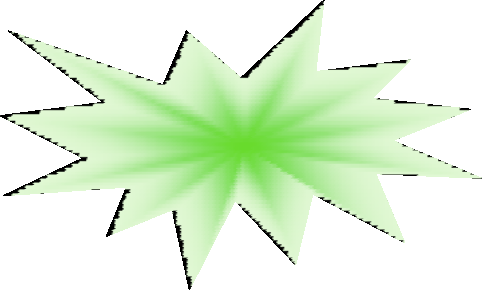 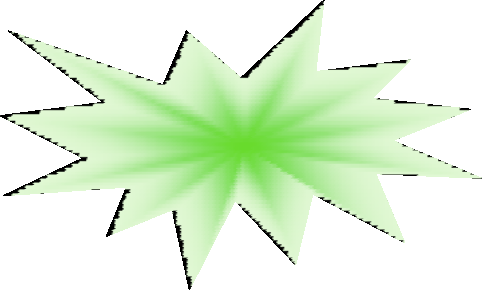 SPARK*ELEnrollment FormChild’s Name: 	Date of Birth:  	Parent/Guardian Contact InformationName:			 Address:		 Email: 	Phone:  		Name:			 Address:		 Email: 	Phone:  		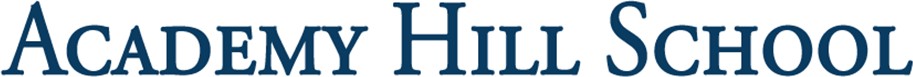 1190 Liberty Street • Springfield, MA 01104 www.academyhill.org • 413.788.0300	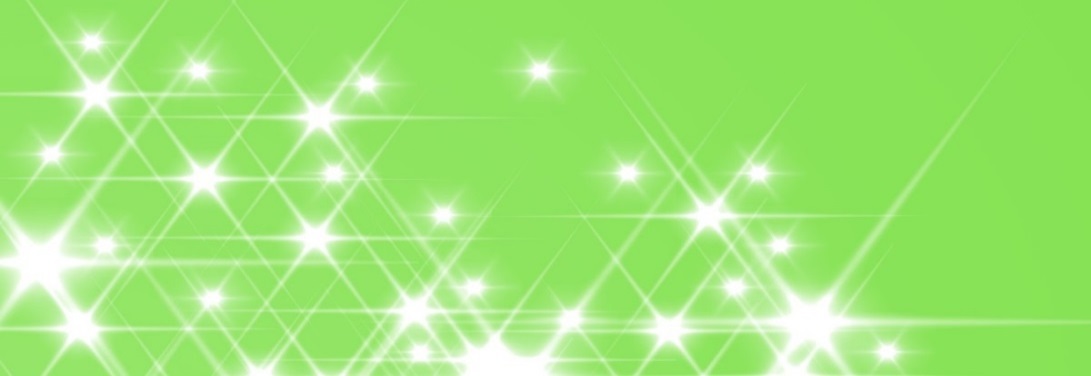 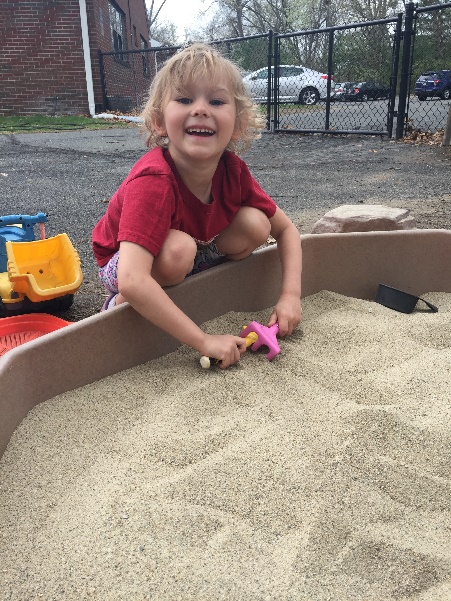 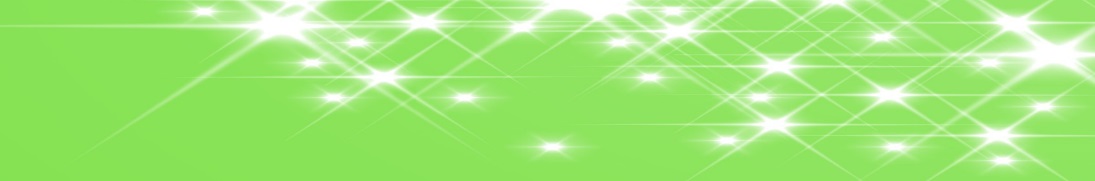 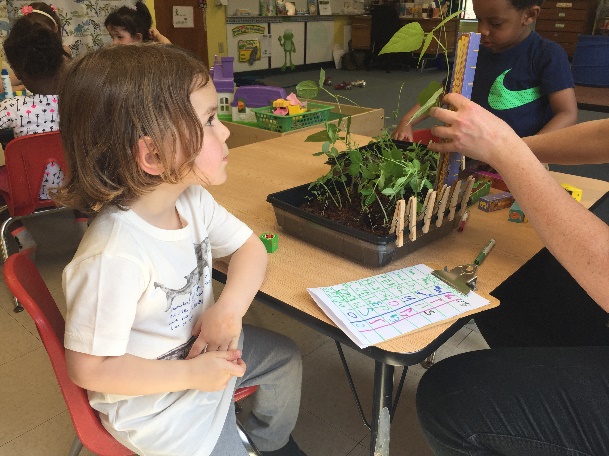 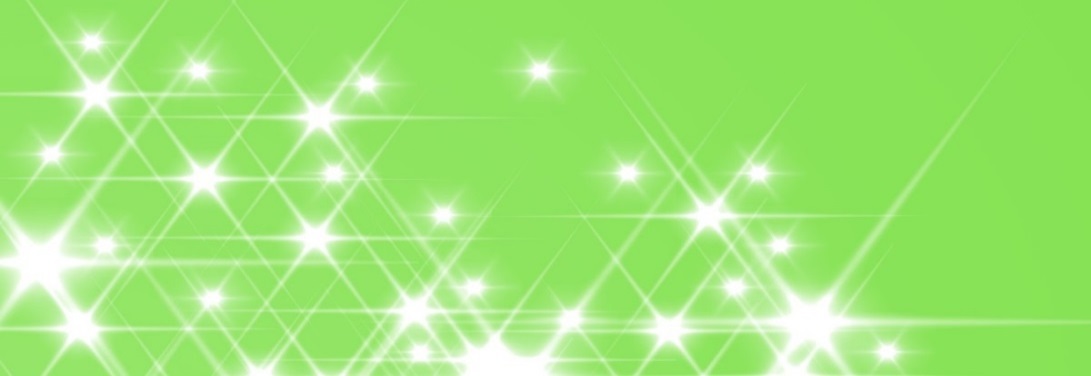 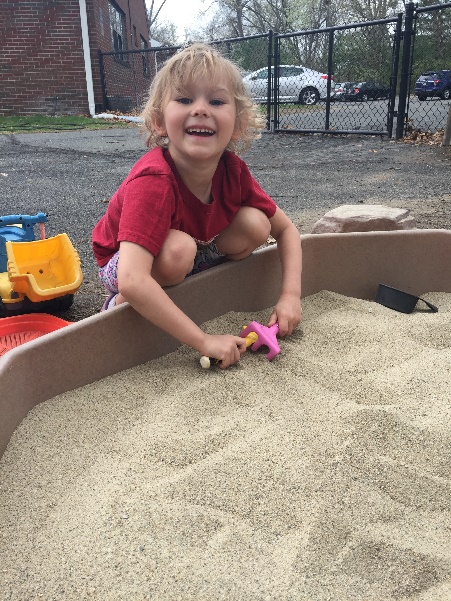 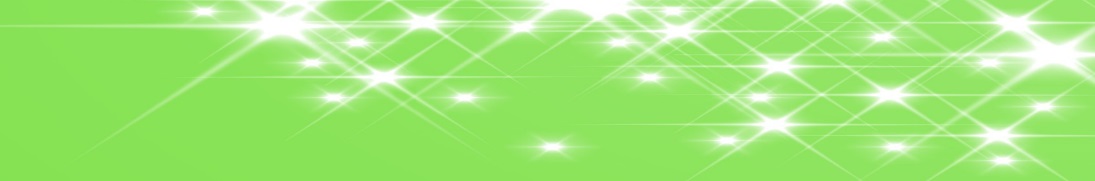 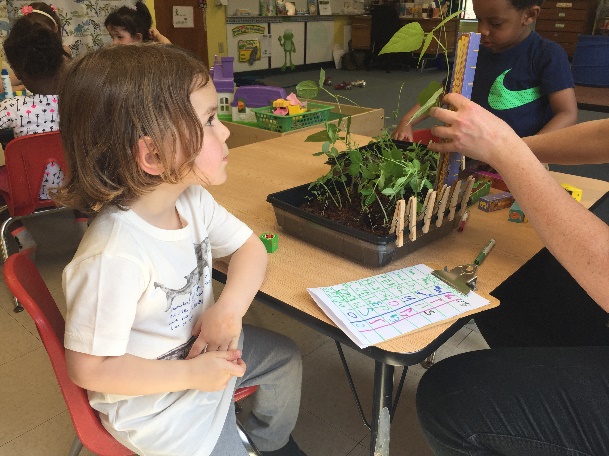 Emergency Contact InformationName: 	Relation:   	Work Number: 	Cell Phone:  	Does your child have allergies or other health conditions we need to know about?June 10-14 Week 1 	June 17-21 Week 2 	June 24-28 Week 3 Half Day 	Full Day 	Before/After Care 	Total:  	Signature of Parent/Guardian:  	For additional information, contact Kathleen Burke at kburke@academyhill.org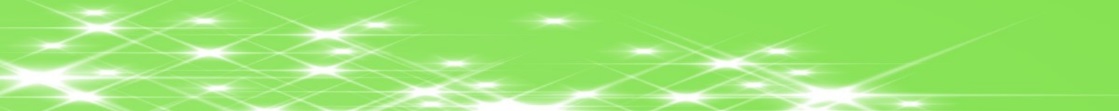 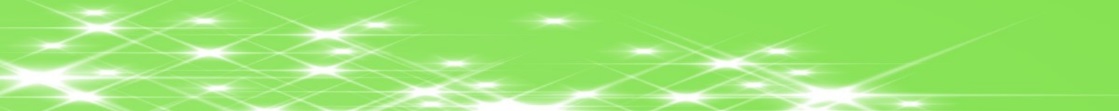 SPARK*EL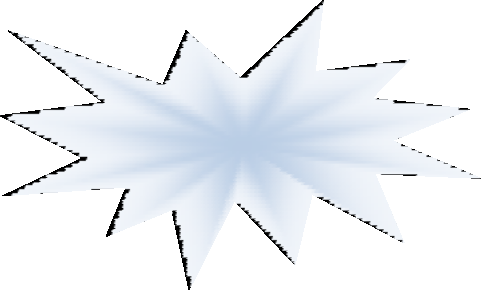 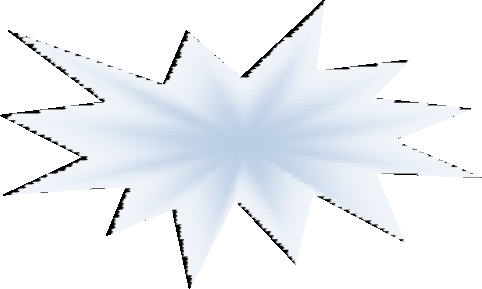 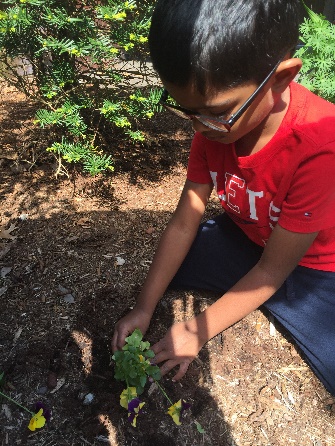 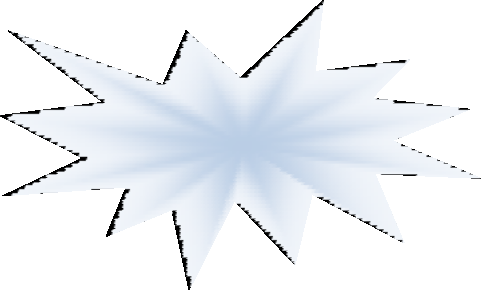 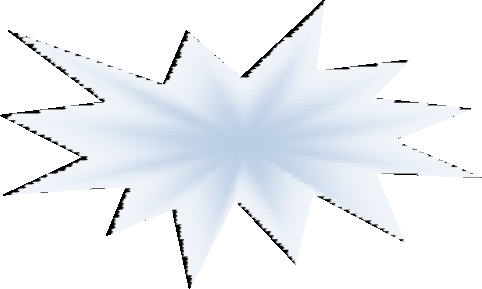 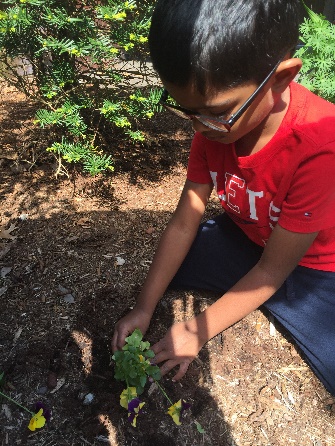 This is a unique enrichment program for the early childhood set: Pre-K and Kindergarten! Each week features a different subject, including a variety of big ideas for little people. We focus on imagination, exploration, cooperation, and sharing, while enjoying lots of playtime!*NOTE: Children must be able to fully toilet themselves.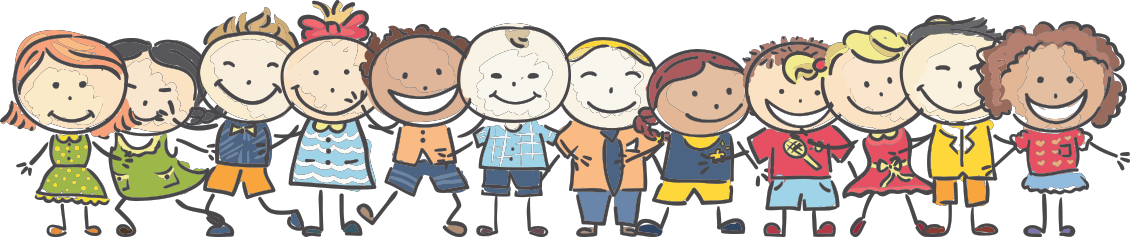 ☼ Morning: 8:45-9:00 a.m.☼ Afternoon: 4:00-4:15 p.m.☼ Morning courses: 9:00 a.m.-12:00 p.m.☼ Lunch: 12:00-1:00 p.m., includes supervised free time.☼ Afternoon courses: 1:00-4:00 p.m.☼ Before Care Drop off: between 8:00 a.m. and 8:45 a.m.☼ After Care Pick up: between 4:15 p.m. and 5:00 p.m.Please note: Children should not be at Academy Hill before8:00 a.m. or after 5:00 p.m. If for any reason you must be later than 5:00 p.m., it is very important to call!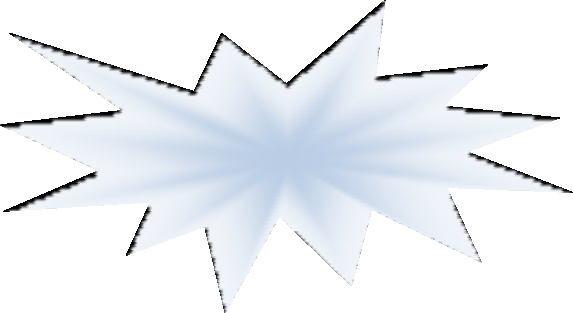 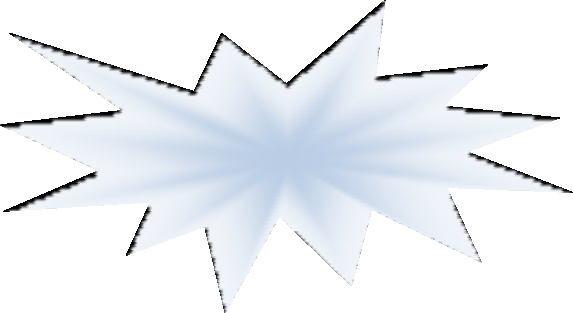 Tuition & FeesFull Days	Half Days☼ $275 for 1 week	☼ $150 for 1 week☼ $520 for 2 weeks	☼ $275 for 2 weeks☼ $775 for 3 weeks	☼ $400 for 3 weeksBefore & After Program Care☼ $15 per day for all or any part of the hours available